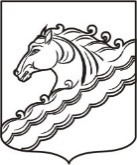 АДМИНИСТРАЦИЯ РЯЗАНСКОГО СЕЛЬСКОГО ПОСЕЛЕНИЯ  БЕЛОРЕЧЕНСКОГО РАЙОНАРАСПОРЯЖЕНИЕот 23.08.2023                                                                                     № 67-р станица РязанскаяОб организации работ по уничтожению карантинного сорняка амброзии   В  соответствии с Федеральным законом от 21 июля 2014 года № 206-ФЗ «О карантине растений», распоряжением главы администрации (губернатора) Краснодарского края  от 08.07.2020 года №135-р «О мерах по уничтожению амброзии полыннолистной и другой сорной растительности», в целях организации работы по уничтожению амброзии и другой сорной растительности на территории Рязанского   сельского поселения Белореченского района,  руководствуясь статьей 32 Устава Рязанского сельского поселения Белореченского района:1. Создать комиссию по уничтожению амброзии и другой сорной растительности при администрации Рязанского сельского поселения Белореченского района и утвердить ее состав:1.1. Жгулева Юлия Владимировна – заместитель главы администрации Рязанского сельского поселения, председатель комиссии;1.2. Куриленко Эльвина Гаязовна – ведущий специалист общего отдела администрации Рязанского сельского поселения, заместитель председателя комиссии;1.3. Чередникова Людмила Владимировна – ведущий специалист общего отдела администрации Рязанского сельского поселения, секретарь комиссии.2. Комиссии на заседаниях ежемесячно в период с 1 июля по 1 октября 2023 года заслушивать руководителей предприятий и организаций независимо от форм собственности, находящихся на территории администрации Рязанского сельского поселения Белореченского района, допустивших произрастание амброзии и другой сорной растительности на подведомственной территории.3. Заместителю главы администрации Рязанского сельского поселения Белореченского района (Жгулева) организовать мероприятия по уничтожению амброзии и другой сорной растительности, обратив особое внимание на проведение этой работы в частном секторе, на участках, выделенных под строительство, пустырях, территориях, прилегающих к школам, больницам, детским дошкольным учреждениям, на земельных участках крестьянско-фермерских хозяйств и другим объектам.4. Общему отделу администрации Рязанского сельского поселения Белореченского района (Шиманчук)  разместить настоящее распоряжение на официальном сайте администрации Рязанского сельского поселения Белореченского района.5.  Назначить ответственным по выявлению и уничтожению амброзии полыннолистной на территории Рязанского сельского поселения Белореченского района, ведущего специалиста общего отдела Э.Г.Куриленко.6. Контроль за выполнением настоящего распоряжения оставляю за собой.7. Распоряжение вступает в силу с момента подписания и распространяется на правоотношения,  возникшие с 01 июля 2023 года.Глава Рязанского сельского поселенияБелореченского района                                                               А.П.Бригидин       